Взаимодействие с родителями в группе №11.18 декабря 2019 года в логопедической группе № 11 воспитателем Машкиной Ф.Д. и учителем-логопедом Цветковой Е.В. было проведено родительское собрание в интерактивной форме с использованием игровых технологий. Целью собрания было повышение компетентности родителей в вопросах игровой деятельности детей.Родители активно примеряли на себя роли пожарных, учителей и доктора. Итогом собрания было принято решение организовать конкурс по изготовлению атрибутов к сюжетно-ролевым играм для детей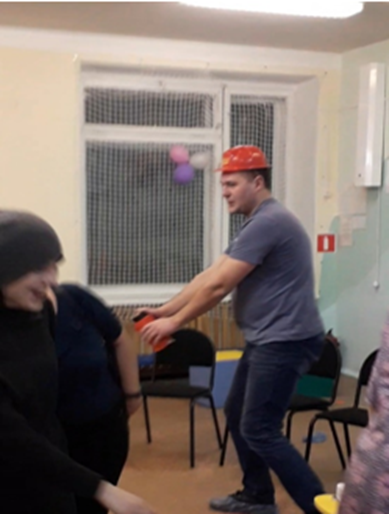 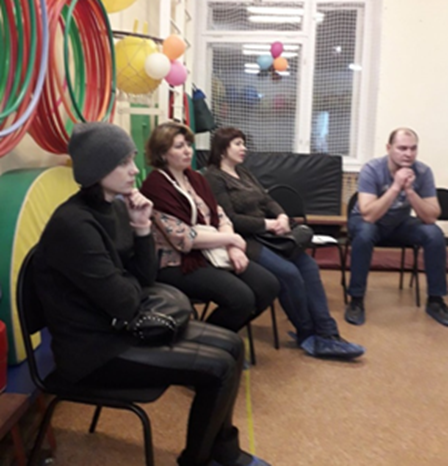 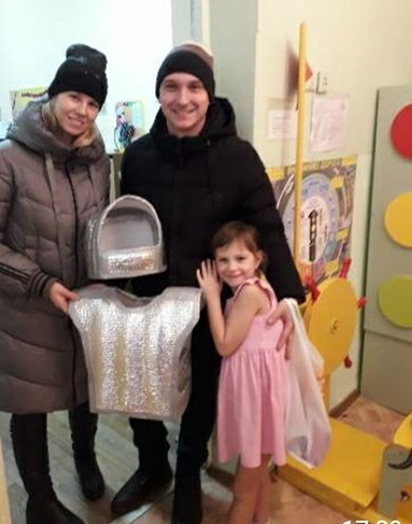 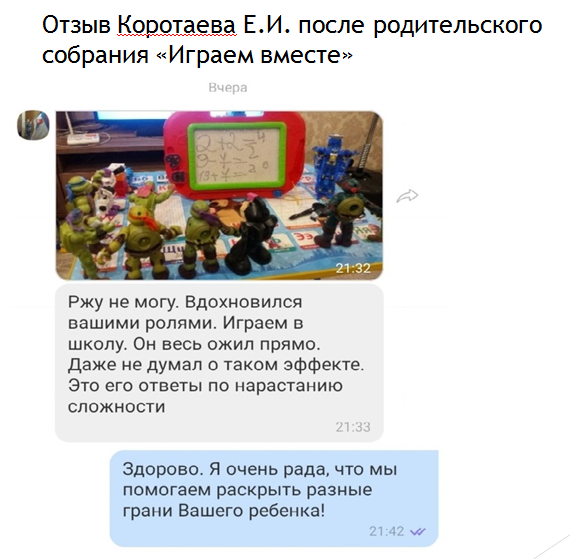 